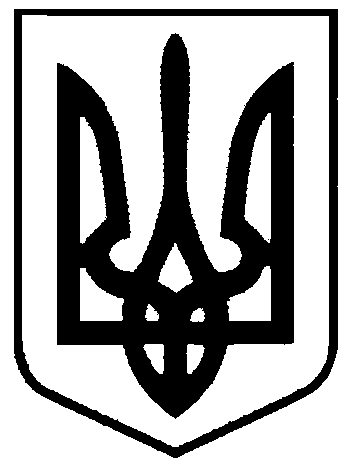 СВАТІВСЬКА МІСЬКА РАДАВИКОНАВЧИЙ КОМІТЕТРІШЕННЯвід  « __» ________  2018 р.           	        м. Сватове                                               №____ «Про затвердження Правил приймання стічних вод підприємств у систему каналізації м. Сватове»          В зв’язку з   затвердженням  наказом Міністерства регіонального розвитку, будівництва та житлово-комунального господарства України від 01.12.2017р. №316 «Правил  приймання стічних вод до систем централізованого водовідведення та Порядок визначення розміру плати, що справляється за понаднормативні скиди стічних вод до систем централізованого водовідведення»,  керуючись ст.30 Закону України «Про місцеве самоврядування в Україні»,Виконавчий комітет Сватівської міської ради ВИРІШИВ:1. Затвердити Правила приймання стічних вод підприємств у систему каналізації                  м.Сватове. (Додаються)2.  Рішення виконавчого комітету Сватівської міської ради від 30 січня 2015 року № 1 «Про затвердження Правил приймання стічних вод підприємств у систему каналізації м. Сватове»   вважати таким, що втратило чинність з моменту набрання чинності даним рішенням.3. Керуючому справами виконавчого комітету Сватівської міської ради  (Луньов А.Є.) оприлюднити дане рішення в засобах масової інформації    та  на  офіційному сайті  Сватівської міської ради  в мережі  Інтернет  не пізніше як  у десятиденний строк після його прийняття та підписання.3. Контроль за виконанням даного рішення покласти на заступника міського  голови   Євтушенко О.І.Сватівський міський голова                                                                         Є.В Рибалко		                             